МАДОУ «Детский сад № 39» МО «ЛГО»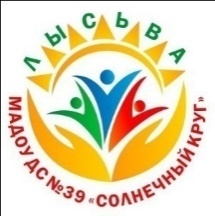 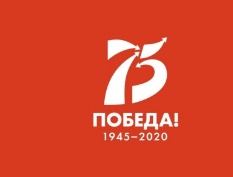 Акции к 75-летию Великой Победы05-06.05.2020«БЕССМЕРТНАЯ ЭСКАДРИЛЬЯ 2020»Всероссийская авиационная акция, посвященная нашей победе в Великой отечественной войне. 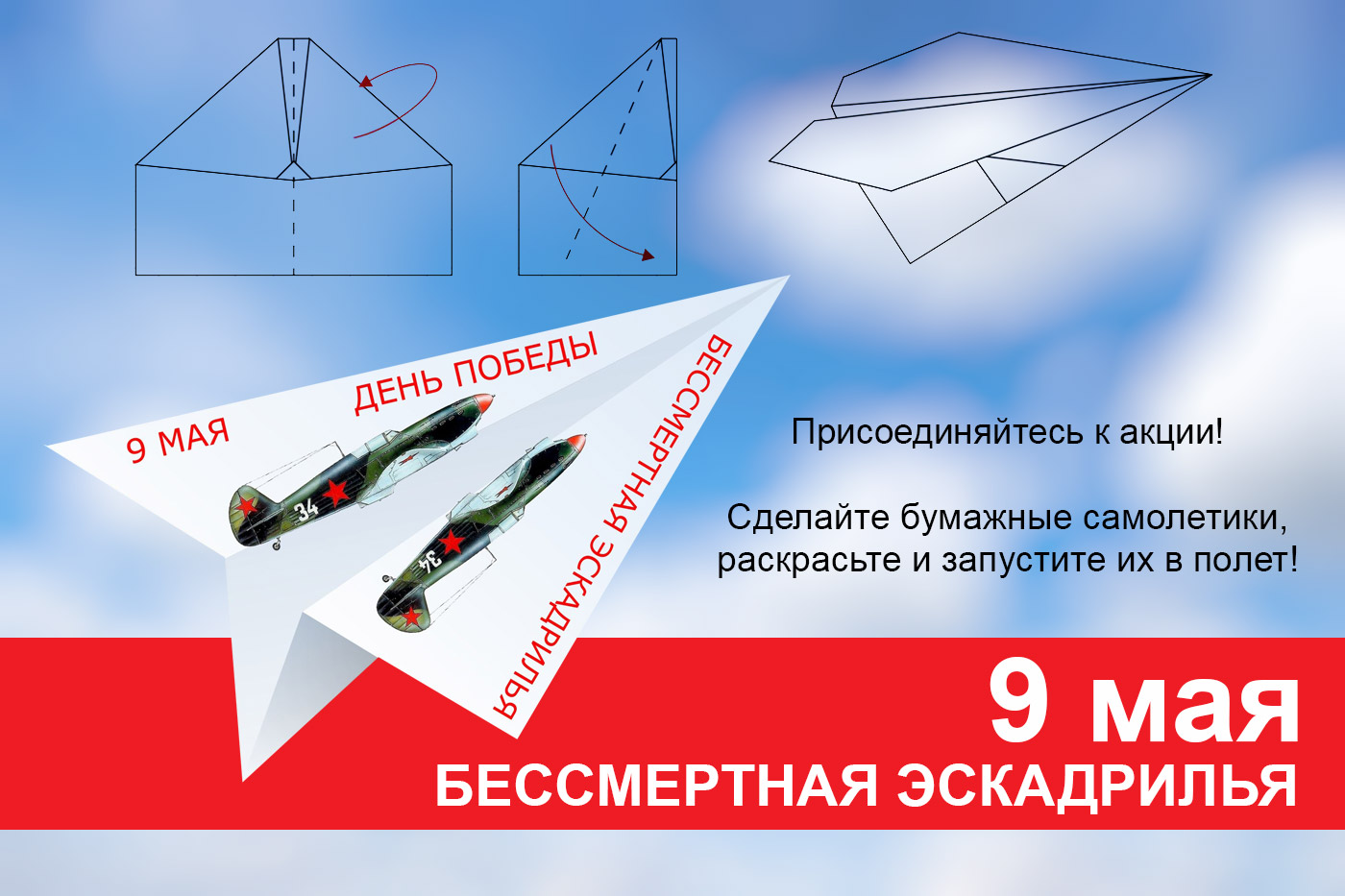 Сделайте фото, выложите на своей страничке ВК и в альбом в нашей группе ВК. Ссылка на фотоальбом «Бессмертная эскадрилья»: https://vk.com/album-127606190_272146016 .Правило, которое выполнять надо строго-настрого. После запусков все-все-все самолетики должны быть собраны, чтобы ни один самолетик не остался лежать в траве, кустах, на ветках деревьев. 07.-09.05.2020#БЕССМЕРТНЫЙПОЛКДОМАВ память о тех, кто погиб, и о тех, кто вернулся с войны, дети, внуки и правнуки военного поколения проходят торжественным маршем по главной улице Москвы и несут транспаранты с фотопортретами родственников, участвовавших в Великой Отечественной войне. Всероссийская акция «Бессмертный полк» в этом году пройдет в онлайн-режиме. Хэштеги: #Бессмертныйполкдома, #мойполкдома, #чтобыпомнили #пишудлясвоихдетей #великаяпобеда, которые можно будет задействовать в соцсетях всем участникам онлайн-акции на своих страничках. И просим коллаж с вашим героем с  хэштегами #Бессмертныйполкдома, #мойполкдома, #чтобыпомнили #пишудлясвоихдетей #великаяпобеда разместить на страничке нашей группы ВК.08.05.2020«ОКНО ПОБЕДЫ»Акция организованна Администрацией города Лысьвы, Управлением культуры, Лысьвенской телекомпанией.Акция "Окно Победы": оформите вместе с детьми окна своей квартиры символикой Победы Великой Отечественной войны, разместите портреты своих близких, с которыми вы ходите на шествие "Бессмертного полка". Шаблоны для оформления есть в интернете: https://ped-kopilka.ru/blogs/natalija-albertovna-fomicheva/ukrashenie-okna-k-dnyu-pobedy.html  https://yandex.ru/images/search?text=%D0%BE%D0%BA%D0%BD%D0%BE%20%D0%BF%D0%BE%D0%B1%D0%B5%D0%B4%D1%8B%20%D1%88%D0%B0%D0%B1%D0%BB%D0%BE%D0%BD%D1%8B%2075%20%D0%BB%D0%B5%D1%82&stype=image&lr=50&source=wiz Сделайте фото, разместите его на своей страничке ВК и в альбоме нашей группы ВК. Ссылка на фотоальбом «Окно Победы»: https://vk.com/club127606190?z=album-127606190_272146301 9 мая в 12-00 даст сигнал заводской гудок. 
После, давайте вместе исполним песню "День Победы" или включим трансляцию. 
Поздравим всех с Великим днём!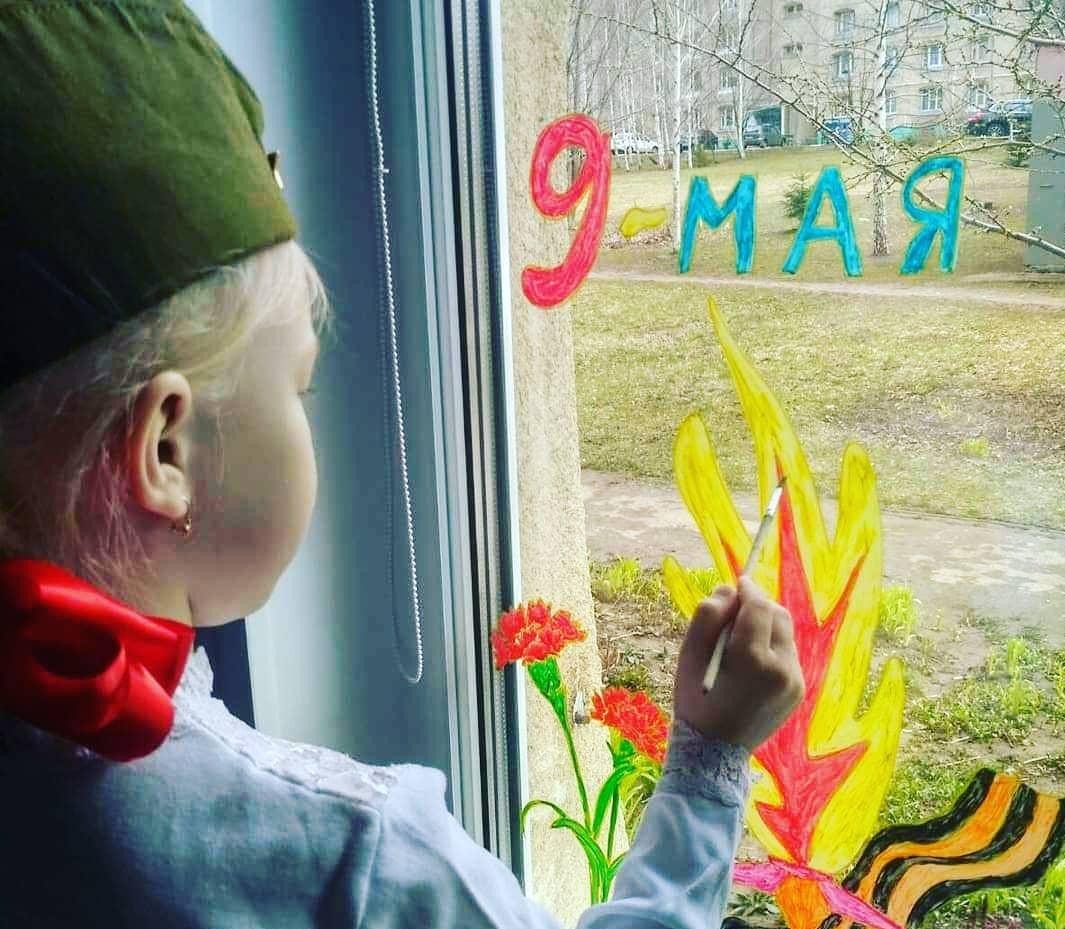 БЛАГОДАРИМ ЗА УЧАСТИЕ!